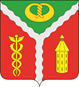 Об утверждении технологической схемы предоставления муниципальной услуги «Предоставление порубочного билета и (или) разрешения на пересадку деревьев и кустарников» В соответствии с Федеральными законами: от 06.10.2003 № 131 - ФЗ «Об общих принципах организации местного самоуправления в Российской Федерации», от 27.07.2010 № 210-ФЗ «Об организации предоставления государственных и муниципальных услуг», Уставом городского поселения город Калач Калачеевского муниципального района Воронежской области, в целях обеспечения межведомственного взаимодействия с АУ « МФЦ»:1. Утвердить технологическую схему предоставления муниципальной услуги «Предоставление порубочного билета и (или) разрешения на пересадку деревьев и кустарников» согласно приложению.2. Разместить технологическую схему предоставления муниципальной услуги «Предоставление порубочного билета и (или) разрешения на пересадку деревьев и кустарников» в сети Интернет на  официальном сайте администрации городского поселения город Калач Калачеевского муниципального района Воронежской области.3. Контроль исполнения настоящего распоряжения оставляю за собой.Глава администрациигородского поселения город Калач                                   Т.В. МирошниковаПриложениек распоряжению администрации городского поселения город Калач Калачеевского муниципального района Воронежской областиот   16.10.2017  г. № 224Технологическая схема предоставления муниципальной услуги«Предоставление порубочного билета и (или) разрешения на пересадку деревьев и кустарников»Раздел 1 «Общие сведения о муниципальной услуге»РАЗДЕЛ 2 «ОБЩИЕ СВЕДЕНИЯ О «ПОДУСЛУГАХ»РАЗДЕЛ 3 «СВЕДЕНИЯ О ЗАЯВИТЕЛЯХ «ПОДУСЛУГИ»РАЗДЕЛ 4 «ДОКУМЕНТЫ, ПРЕДОСТАВЛЯЕМЫЕ ЗАЯВИТЕЛЕМ ДЛЯ ПОЛУЧЕНИЯ «ПОДУСЛУГИ»РАЗДЕЛ 5 «ДОКУМЕНТЫ И СВЕДЕНИЯ, ПОЛУЧАЕМЫЕ ПОСРЕДСТВОМ МЕЖВЕДОМСТВЕННОГО ИНФОРМАЦИОННОГО ВЗАИМОДЕЙСТВИЯ»РАЗДЕЛ 6 «РЕЗУЛЬТАТ «ПОДУСЛУГИ»РАЗДЕЛ 7 «ТЕХНОЛОГИЧЕСКИЕ ПРОЦЕССЫ ПРЕДОСТАВЛЕНИЯ «ПОДУСЛУГИ»РАЗДЕЛ 8 «ОСОБЕННОСТИ ПРЕДОСТАВЛЕНИЯ «ПОДУСЛУГИ»В ЭЛЕКТРОННОЙ ФОРМЕ»Приложение к технологической схеме Главе администрации городского поселения город Калач Калачеевскогомуниципального районадля физических лици индивидуальных предпринимателейот __________________________________________(Ф.И.О.)документ, удостоверяющий личность__________________________________________(серия, №, кем и когда выдан)проживающего (ей) по адресу: ______________________________________________________________контактный телефон __________________________для юридических лицот __________________________________________(наименование, адрес, ОГРН, ИНН)_____________________________________________(контактный телефон)ЗАЯВЛЕНИЕПрошу выдать  порубочный билет  и (или) разрешение на пересадку деревьев и кустарников    (с   указанием   количества,  породного  состава   и причины рубки, обрезки, пересадки, изъятия), расположенных по адресу:_________________________________________________________________(адрес (местоположение) участка на котором планируется рубка).Результат услуги прошу представить на бумажном носителе/в электронном виде по адресу электронной почты (ненужное зачеркнуть):_____________________________________________________________________________________(указать адрес электронной почты)Перечень прилагаемых документов:_________________________________________________________________________________________________________________________________________________________________________."____" __________ 20___ г.                       _________/_______________/АДМИНИСТРАЦИЯГОРОДСКОГО ПОСЕЛЕНИЯ ГОРОД КАЛАЧКАЛАЧЕЕВСКОГО МУНИЦИПАЛЬНОГО РАЙОНАВОРОНЕЖСКОЙ ОБЛАСТИРАСПОРЯЖЕНИЕ« 16 » октября 2017 г.                                                                № 224г. Калач №ПараметрЗначение параметра/состояние1.Наименование органа, предоставляющего услугуАдминистрация городского поселения город Калач Калачеевского муниципального района Воронежской области.АУ МФЦ – в части приема и (или) выдачи документов на предоставление муниципальной услугиАдминистрация городского поселения город Калач Калачеевского муниципального района Воронежской области.АУ МФЦ – в части приема и (или) выдачи документов на предоставление муниципальной услуги2.Номер услуги в федеральном реестре364010001000124893736401000100012489373Полное наименование услугиПредоставление порубочного билета и (или) разрешения на пересадку деревьев и кустарниковПредоставление порубочного билета и (или) разрешения на пересадку деревьев и кустарников4.Краткое наименование услугиНетНет5.Административный регламент предоставления муниципальной услугиУтвержден постановлением администрации городского поселения город калач Калачеевского муниципального района Воронежской области  от 30.05.2016 г. № 220 « Об утверждении административного регламента по предоставлению администрацией городского поселения город Калач Калачеевского муниципального района Воронежской области  муниципальной  услуги «Предоставление порубочного билета и (или) разрешения на пересадку деревьев и кустарников»Утвержден постановлением администрации городского поселения город калач Калачеевского муниципального района Воронежской области  от 30.05.2016 г. № 220 « Об утверждении административного регламента по предоставлению администрацией городского поселения город Калач Калачеевского муниципального района Воронежской области  муниципальной  услуги «Предоставление порубочного билета и (или) разрешения на пересадку деревьев и кустарников»6.Перечень «подуслуг»1. Выдача порубочного билета.2. Выдача разрешения на пересадку деревьев и кустарников.1. Выдача порубочного билета.2. Выдача разрешения на пересадку деревьев и кустарников.7.Способы оценки качества предоставления муниципальной услуги- терминальные устройства в МФЦ;- единый портал государственных услуг;- терминальные устройства в МФЦ;- единый портал государственных услуг;№п/пНаименование«подуслуги»Срок предоставления в зависимости от условийСрок предоставления в зависимости от условийОснования отказа в приеме документовОснования отказа в предоставлении «подуслуги»основанияприостановленияпредоставленияСрок приостановления «подуслуги»Плата за предоставление «подуслуги»Плата за предоставление «подуслуги»Плата за предоставление «подуслуги»Способ обращения за получением «подуслуги»Способ получения результата «подуслуги»№п/пНаименование«подуслуги»При подаче заявления по месту жительства (месту нахожденияПри подаче заявления не по месту жительства (по месту обращения)Основания отказа в приеме документовОснования отказа в предоставлении «подуслуги»основанияприостановленияпредоставленияСрок приостановления «подуслуги»Наличие платы (государственной пошлины)Реквизиты НПА, являющегося основанием для взимание платы (государственной пошлины)КБК длявзимания платы (государственной пошлины), в том числе для МФЦСпособ обращения за получением «подуслуги»Способ получения результата «подуслуги»123456789101112131Предоставление порубочного билета и (или) разрешения на пересадку деревьев и кустарников. Не должен превышать 30 дней со дня поступления заявленияНе должен превышать 30 дней со дня поступления заявления-Заявление не соответствует установленной форме, не поддается прочтению или содержит неоговоренные заявителем зачеркивания, исправления, подчистки;-подача заявления лицом, не уполномоченным совершать такого рода действия.-Отсутствие оснований для рубки или проведения иных работ, связанных с повреждением или уничтожением зеленых насаждений, предусмотренных действующим законодательством;
-несоответствие документов или сведений в них содержащихся фактическим обстоятельствам;
-возможность сохранения или пересадки насаждений, выявленная при их обследовании;
-несоответствие обрезки, пересадки сезонности работ, видовым биологическим особенностям насаждений;
-заявление затрагивает вопросы, которые не входят в компетенцию  органа местного самоуправления;
-не подтверждение платежа.- лично; - по почте;- через полномочного представителя;- через МФЦ;-электронно. - лично; - по почте;- через полномочного представителя;- через МФЦ;-электронно.№п/пКатегории лиц, имеющих право на получение «подуслуг»Документ, подтверждающий правомочие заявителя соответствующей категории на получение «подуслуг»Установление требования к документу, подтверждающему правомочие заявителя соответствующей категории на получение «подуслуг»Наличие возможности подачи заявления на предоставление «подуслуг» представителями заявителяИсчерпывающий перечень лиц, имеющих право на подачу заявления от имени заявителяНаименование документа, подтверждающего право подачи заявления от имени заявителяУстановленные требования к документу, подтверждающему право подачи заявления от имени заявителя123456781. Подуслуга N11. Подуслуга N11. Подуслуга N11. Подуслуга N11. Подуслуга N11. Подуслуга N11. Подуслуга N11. Подуслуга N11Физические лицаПаспорт. Должен отвечать требованиям РФ предъявляемых к данному виду документа;должен быть действительным на срок обращения за предоставлением услуги.ИмеетсяДееспособное физическое лицоДоверенность-Быть действительным на момент подачи заявления; -отвечать требованиям РФ предъявляемых к данному виду документа2Юридические лицаУчредительные документы.Должен отвечать требованиям РФ предъявляемых к данному виду документа.ИмеетсяДееспособное физическое лицоДоверенность- Быть действительным на момент подачи заявления;- отвечать требованиям РФ предъявляемых к данному виду документа№п/пКатегориядокументаНаименования документов, которые представляет заявитель для получения "подуслуги"Количество необходимых экземпляров документа с указанием подлинник/копияДокумент, предоставляемый по условиюУстановленные требования к документу1234561. Подуслуга N11. Подуслуга N11. Подуслуга N11. Подуслуга N11. Подуслуга N11. Подуслуга N11Заявление о предоставлении услуги.Заявление.1 экз. Оригинал.НетЗаявление по форме указанной в приложении.Сведения, указанные в заявлении, подтверждаются подписью лица подавшего заявление, с указанием даты подачи заявления.2Документ, подтверждающий полномочия представителя заявителя.1.Доверенность.1. Экз. Подлинник или копия заверенная в установленном порядке. НетСоответствовать требованиям установленным законодательством РФ3Документ, удостоверяющий личность заявителя (удостоверяющий личность представителя заявителя, если заявление представляется представителем заявителя).2. Учредительные документы.1. Экз. Копия заверенная в установленном порядке.НетСоответствовать требованиям установленным законодательством  РФ3Документ, удостоверяющий личность заявителя (удостоверяющий личность представителя заявителя, если заявление представляется представителем заявителя).Паспорт.1 Экз. Копия заверенная в установленном порядке. НетСоответствовать требованиям установленным законодательством  РФ4Правоустанавливающие документы на исходный земельный участок.Документы, удостоверяющие права наземельный участок.1 Экз. Копия заверенная в установленном порядке.В случае реализации проектов строительства, реконструкции зданий, строений, инженерных сетей, сооружений, благоустройства территорий, а также копии проектной документации, согласованной и утвержденной в установленном порядке.Соответствовать требованиям установленным законодательством  РФ5Акт об аварийной ситуации на объектах инженерного обеспечения.Акт об аварийной ситуации на объектах инженерного обеспечения.1. Экз. Подлинник или копия заверенная в установленном порядке.В случае аварийных ситуаций и ликвидации их последствий, требующих безотлагательного проведения ремонтных работ, составленный комиссией в составе представителей заказчика и уполномоченных организаций в пределах компетенции.Соответствовать требованиям установленным законодательством  РФ6Предписание (заключение или результаты замеров освещенности) органов государственного санитарно-эпидемиологического надзора.Предписание (заключение или результаты замеров освещенности) органов государственного санитарно-эпидемиологического надзора.1. Экз. Подлинник или копия заверенная в установленном порядке.В целях обеспечения нормативного светового режима в жилых и нежилых помещениях, затененных зелеными насаждениями.7Проект благоустройства и озеленения, согласованный в установленном порядке.Проект благоустройства и озеленения, согласованный в установленном порядке.1. Экз. Подлинник или копия заверенная в установленном порядке.В случае необходимости пересадки зеленых насаждений и выполнения требований по компенсационному озеленению.Реквизиты актуальной технологической карты межведомственного взаимодействияРеквизиты актуальной технологической карты межведомственного взаимодействияРеквизиты актуальной технологической карты межведомственного взаимодействияНаименованиезапрашиваемогодокумента(сведения)Перечень и состав сведений, запрашиваемых в рамках межведомственного взаимодействияНаименованиеоргана(организации),направляющего(е)межведомственный запросНаименованиеоргана(организации),направляющего(е)межведомственный запросНаименование органа (организации), в адрес которого (ой) направляется межведомственный запросНаименование органа (организации), в адрес которого (ой) направляется межведомственный запросSIDэлектронного сервисаSIDэлектронного сервисаСрок взаимодействия межведомственного информационного взаимодействияСрок взаимодействия межведомственного информационного взаимодействияФорма (шаблон) межведомственного запросаОбразец заполнения межведомственного запросаОбразец заполнения межведомственного запроса11123445566778991. Подуслуга N11. Подуслуга N11. Подуслуга N11. Подуслуга N11. Подуслуга N11. Подуслуга N11. Подуслуга N11. Подуслуга N11. Подуслуга N11. Подуслуга N11. Подуслуга N11. Подуслуга N11. Подуслуга N11. Подуслуга N11. Подуслуга N11. Подуслуга N1Не предусмотреноНе предусмотреноНе предусмотреноНе предусмотрено№п/пДокумент/документы,являющиесярезультатом«подуслуги»Документ/документы,являющиесярезультатом«подуслуги»Требования к документу/документам, являющимся результатом «подуслуги»Характеристика результата (положительный/отрицательный)Формадокумента/документов,являющихсярезультатом«подуслуги»Образецдокумента/документов,являющихсярезультатом«подуслуги»Способ получения результатаСрок хранения невостребованных заявителем результатовСрок хранения невостребованных заявителем результатовДокумент/документы,являющиесярезультатом«подуслуги»Документ/документы,являющиесярезультатом«подуслуги»Требования к документу/документам, являющимся результатом «подуслуги»Характеристика результата (положительный/отрицательный)Формадокумента/документов,являющихсярезультатом«подуслуги»Образецдокумента/документов,являющихсярезультатом«подуслуги»Способ получения результатав органевМФЦ12334567891. Подуслуга N11. Подуслуга N11. Подуслуга N11. Подуслуга N11. Подуслуга N11. Подуслуга N11. Подуслуга N11. Подуслуга N11. Подуслуга N11. Подуслуга N11Выдача порубочного билета и (или) разрешения на пересадку деревьев и кустарниковПодписывается главой, регистрируется Подписывается главой, регистрируется ПоложительныйПисьменная- по почте;- через полномочного представителя;- через МФЦ;Посто-янно1 год2Мотивированный отказ в предоставлении муниципальной услуги.Подписывается главой, регистрируется Подписывается главой, регистрируется Отрицате-льныйПисьменная- по почте;- через полномочного представителя;- через МФЦ;-электронноНе менее 5 лет1 год№п/пНаименование процедуры процессаОсобенности исполнения процедуры процессаСрокиисполненияпроцедуры(процесса)ИсполнительпроцедурыпроцессаРесурсы, необходимые для выполнения процедуры процессаФормы документов, необходимые для выполнения процедуры процесса12345671. Подуслуга N11. Подуслуга N11. Подуслуга N11. Подуслуга N11. Подуслуга N11. Подуслуга N11. Подуслуга N11Прием и регистрация заявления и прилагаемых к нему документов- Проверка документа, удостоверяющего личность заявителя;- проверка комплектности документов, правильности оформления и содержания представленных документов, соответствия сведений, содержащихся в разных документах;- сверка данных представленных документов с данными, указанными в заявлении;- сличение копий с подлинниками документа, заверение копии документов;- регистрация поданного заявления;- подготовка и выдача расписки о приеме заявления с документами;- информирование заявителя о сроках предоставления муниципальной услуги;- передача заявления с документами в администрацию Заброденского сельского поселения Калачеевского муниципального района Воронежской области (при обращении заявителя в АУ МФЦ).1 деньОтветственное лицоАвтоматизированное рабочее местоНет2Рассмотрение представленных документов, истребование документов (сведений) в рамках межведомственного взаимодействия.- Рассмотрение заявления и представленных документов и принятие решения о предоставлении муниципальной услуги;- формирование и направление межведомственных запросов;- рассмотрение полученных ответов и принятие решения о предоставлении или отказе в предоставлении муниципальной услуги. 24  дняОтветственное лицоАвтоматизированное рабочее местоНет3Подготовка порубочного билета и (или) разрешения на пересадку деревьев и кустарников либо подготовка уведомления о мотивированном отказе в предоставлении муниципальной услуги.- Подготовка порубочного билета и (или) разрешения на пересадку деревьев и кустарников либо подготовка уведомления о мотивированном отказе в предоставлении муниципальной услуги.3 дняОтветственное лицоАвтоматизированное рабочее местоНетСпособ получения заявителем информации о сроках и порядке предоставления "подуслуги"Способ записи на прием в органСпособ приема и регистрации органом, предоставляющим услугу, запроса и иных документов, необходимых для предоставления "подуслуги"Способ оплаты заявителем государственной пошлины или иной платы, взимаемой за предоставление "подуслуги"Способ получения сведений о ходе выполнения запроса о предоставлении "подуслуги"Способ подачи жалобы на нарушение порядка предоставления " подуслуги" и досудебного (внесудебного) обжалования решений и действий (бездействия) органа в процессе получения " подуслуги"1234561. Подуслуга N11. Подуслуга N11. Подуслуга N11. Подуслуга N11. Подуслуга N11. Подуслуга N1официальный сайт администрации в сети Интернет официальный сайт администрации в сети Интернет официальный сайт МФЦ (mfc.vrn.ru)Не требуется предоставление заявителем документов на бумажном носителеофициальный сайт администрации в сети Интернет официальный сайт администрации в сети Интернет